Recycle and RedesignRecycle and Redesign is an individual event that recognizes participants who apply recycling and redesign skills learned in Family and Consumer Sciences courses and create a display using a sample of their skills. Participants select a used fashion, home, or other postconsumer item to recycle into a new product. Participants will create a brand new product, not simply embellish an old one. However, participants may use additional materials if needed to redesign and creatively embellish the new product. At the event site, participants set up their displays and present the results of their projects to evaluators.EVENT CATEGORIESJunior: through grade 9Senior: grades 10–12Occupational: grades 10–12See page 84 for more information on event categories.PROCEDURES & TIME REQUIREMENTSAt the designated participation time, participants will have 5 minutes to set up their display and submit 3 copies of the completed Skills Selection Chart. Other persons may not assist.Evaluators and room consultants will have up to 10 minutes to inspect the product for the skill areas indicated by the participant.The oral presentation may be up to 5 minutes in length. A one-minute warning will be given at 4 minutes. Participants will be stopped at 5 minutes.Following the presentation, evaluators will have 5 minutes to interview the participant.Evaluators will have 5 minutes to use the rubric to score and write comments for each participant.ELIGIBILITY &GENERAL INFORMATIONReview “Eligibility and General Rules for All Levels of Competition” on page 87 prior to event planning and preparation.A table or freestanding space will be provided. Participant(s) must bring all necessary supplies and/ or equipment. Wall space will not be availableAccess to an electrical outlet will not be provided. Participants are encouraged to bring fully charged devices such as laptops, tablets, etc., to use for audiovisual presentation, if desired.Items within the display may be used as in-hand visuals during the oral presentation, but must be returned within display dimensions when finished.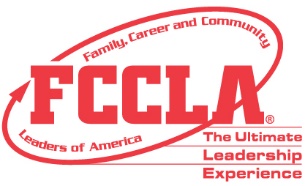 RECYCLE AND REDESIGNSpecificationsDisplayA display should be used to document and illustrate the work of one project, using clearly defined presentation surfaces.The display may be either freestanding or tabletop. Freestanding displays should not exceed a space 48" deep by 60" wide by 72" high, including audiovisual equipment. Tabletop displays should not exceed a space 30" deep by 48" wide by 48" high, including any audiovisual equipment. Participants using a tabletop display are allowed a standing mannequin in addition to their table space, however, all other information or props outside the display will be considered part of the display and subject to penalty (tablecloths, storage items, boxes below the table, etc.). Scrapbooks, flip charts, portfolios, and photo albums are not allowed. Each display must include a project identification page and a Planning Process summary page.Recycle and Redesign Specifications (continued)Oral PresentationThe oral presentation may be up to 5 minutes in length and is delivered to evaluators. The presentation is to describe efforts in detail.Recycling and Redesign SkillsParticipants are to select a project that showcases their recycling and redesign skills.Please note: Lingerie and swimsuits are not allowed. Clothing that does not meet acceptable standards of modesty/appropriateness for a school function or setting is prohibited.STAR Events Point Summary FormRECYCLE AND REDESIGNDIRECTIONS:Make sure all information at top is correct. If a student named is not participating, cross their name(s) off. If a team does not show, please write “No Show” across the top and return with other forms. Do NOT change team or station numbers.Before student presentation, the room consultants must check participants’ display using the criteria and standards listed below and fill in the boxes.At the conclusion of presentation, verify evaluator scores and fill in information below. Calculate the final score and ask for evaluators’ verification. Place this form in front of the completed rubrics and staple all items related to the presentation together.At the end of competition in the room, double check all scores, names, and team numbers to ensure accuracy. Sort results by team order and turn in to the Lead or Assistant Lead Consultant.Please check with the Lead or Assistant Lead Consultant if there are any questions regarding the evaluation process.RECYCLE AND REDESIGNRubricRecycle and Redesign Rubric (continued)Evaluator’s Comments:TOTAL(90 points possible)Evaluator #  	Evaluator Initial  	Room Consultant Initial  	RECYCLE AND REDESIGNSkill Area RubricINSTRUCTIONS: Circle the appropriate rating for each of the eight selected skills and enter each rating in the “Points” column on the right. Provide comments on the page to help participants understand their ratings in terms of strengths and areas for improvement. Verify points total, and enter in the Selected Skill Area “Points” column on the Recycle and Redesign Rubric.Evaluator’s Comments:TOTAL SCORE FOR SKILL AREA(24 points possible)RECYCLE AND REDESIGNSkills Selection ChartName of Participant 	State	Category  	INSTRUCTIONS: Each participant’s project must represent at least 8 of the skills listed below. At designated participation time, each participant will turn in 3 copies of this page with the 8 skills represented in the project checked. In the event that more than 8 skills are represented in a project, participants should check the eight that best reflect the quality and difficulty of work accomplished. If participants check more than eight skills, the first eight on the list only will be evaluated. If this form is not completed and turned in at the designated participation time, evaluators will be unable to complete the Skill Area Rubric, resulting in “0” points awarded.GENERAL INFORMATIONGENERAL INFORMATIONGENERAL INFORMATIONGENERAL INFORMATIONGENERAL INFORMATIONGENERAL INFORMATIONGENERAL INFORMATIONGENERAL INFORMATIONGENERAL INFORMATIONIndividual or Team EventPrepare Ahead of TimeEquipment ProvidedElectrical AccessParticipant Set Up / Prep TimeRoom Consultant & Evaluator Review TimeMaximum Oral Presentation TimeEvaluation Interview TimeTotal Event TimeIndividualDisplay, Oral Presentation, Skills Selection ChartTableNot provided5 minutes10 minutes prior to presentation1-minute warning at 4 minutes; stopped at 5 minutes5 minutes30 minutesPRESENTATION ELEMENTS ALLOWEDPRESENTATION ELEMENTS ALLOWEDPRESENTATION ELEMENTS ALLOWEDPRESENTATION ELEMENTS ALLOWEDPRESENTATION ELEMENTS ALLOWEDPRESENTATION ELEMENTS ALLOWEDPRESENTATION ELEMENTS ALLOWEDPRESENTATION ELEMENTS ALLOWEDPRESENTATION ELEMENTS ALLOWEDPRESENTATION ELEMENTS ALLOWEDAudioCostumesEasel(s)File FolderFlip Chart(s)PortfolioProps/ PointersSkitsPresentation EquipmentVisualsProject Identification PageOne 8 ½“ x 11" page on plain paper, with no graphics or decorations; must include participant’s name, chapter name, school, city, state, FCCLA national region, event name, and project title.FCCLA Planning ProcessSummary PageOne 8 ½" x 11" summary page of how each step of the Planning Process was used to plan and implement the project; use of the Planning Process may also be described in the oral presentation.Evidence of Online Project Summary Submission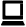 Complete the online project summary form located on the STAR Events Resources page of the FCCLA national website and include proof of submission on the display.Contents of DisplayThe display must contain a material profile, cost itemization, time log, and photo storyboard.Material Profile: A material profile should be prepared front side only on paper not larger than 11" x 17" and displayed. The material profile will contain a sample of each material used to make the project and all available information about material content and type—construction, finishes, properties, performance, and care. Identify recycled materials and new materials.Cost itemization: A detailed cost itemization should be prepared front side only on 8 ½" x 11" paper and displayed. The cost itemization will show a list of all supplies used to make the product with quantities, unit costs, and total costs.Time Log: A log of time invested in designing and making the product(s) should be prepared front side only on 8 ½" x 11" paper and displayed. Total hours should be shown.Photo Storyboard: A storyboard of photos telling the story of the project should be prepared front side only on paper not larger than 11" x 17" and displayed.The display may not contain a live model. The display MAY CONTAIN these items, but they are NOT REQUIRED:Thematic props or decorations: These include, but are not limited to, titles, banners, flowers, balloons, furnishings, fabric drapes, cutouts, and theme-related objects. Elements may be stationary or moveable.Audiovisual: Audiovisuals are permitted within the dimensions of the display area. Audiovisuals are not required.Mannequins: Any type of mannequin that will fit within the display size limitations stated above is acceptable, but mannequins are neither required nor provided.Note: The display may not contain a live model. The participant may not model the project product during the presentation.Basic Marketing Plan: The participant may choose to demonstrate the marketability of their product by developing a brief marketing plan. The plan should include, but is not limited to basic marketing elements such as target market information, a product description, pricing options, promotional ideas, and possible places of sale. Information should be presented in the way the participant best sees fit.Accessory: An accessory may be designed for use with the product.Organization/DeliveryDeliver oral presentation in an organized, sequential manner; concisely and thoroughly summarize project.Knowledge of Recycling and Environmental SustainabilityDemonstrate knowledge of concepts related to the selected skill areas.Use of DisplayUse the display to support, illustrate, and complement the project description during the presentation.VoiceSpeak clearly with appropriate pitch, tempo, and volume.Body Language/Clothing ChoiceUse appropriate body language including gestures, posture, mannerisms, eye contact, and appropriate handling of notes or notecards if used. Wear appropriate clothing for the nature of the presentation.Grammar/Word Usage/ PronunciationUse proper grammar, word usage, and pronunciation.Responses to Evaluators’ QuestionsProvide clear and concise answers to evaluators’ questions regarding project.DesignThe design should exhibit effective form and function.WorkmanshipThe product should exhibit high quality workmanship and should be marketable.CreativityThe design and product should reflect creativity, imagination, and innovation.Recycling and Redesign SkillsProducts will be evaluated on the 8 recycling and redesign skills selected by the participant. See Recycle and Redesign Skills Selection Chart.Name of Participant ___________________________________________________________________________________________________Name of Participant ___________________________________________________________________________________________________Name of Participant ___________________________________________________________________________________________________Name of Participant ___________________________________________________________________________________________________Name of Participant ___________________________________________________________________________________________________Chapter____________________________________________State_______Team #_________Station #______Category______ROOM CONSULTANT CHECKROOM CONSULTANT CHECKROOM CONSULTANT CHECKROOM CONSULTANT CHECKROOM CONSULTANT CHECKROOM CONSULTANT CHECKROOM CONSULTANT CHECKPointsRegistration 0 or 3 pointsParticipants arrive during scheduled timeParticipants arrive during scheduled timeParticipants arrive during scheduled timeParticipants arrive during scheduled timeParticipants arrive during scheduled timeParticipants arrive during scheduled timeRegistration 0 or 3 points                   No          0                   No          0                   No          0                          Yes          3                          Yes          3                          Yes          3Online Event Orientation Documentation0 or 2 points0Official documentation not provided at presentation time or signed by adviser0Official documentation not provided at presentation time or signed by adviser0Official documentation not provided at presentation time or signed by adviser2Official documentation provided  at presentation time and signed by adviser2Official documentation provided  at presentation time and signed by adviser2Official documentation provided  at presentation time and signed by adviserDisplay Set-Up0-1 point0Participant did not set up display within allotted time period or did not submit 3 copies of Skill Area Chart0Participant did not set up display within allotted time period or did not submit 3 copies of Skill Area Chart0Participant did not set up display within allotted time period or did not submit 3 copies of Skill Area Chart1Participant set up display during allotted time period and submitted 3 copies of Skill Area Chart1Participant set up display during allotted time period and submitted 3 copies of Skill Area Chart1Participant set up display during allotted time period and submitted 3 copies of Skill Area ChartDisplay Dimensions0–1 point0Does not fit with the appropriate dimensions/objects not returned within display after presentation0Does not fit with the appropriate dimensions/objects not returned within display after presentation0Does not fit with the appropriate dimensions/objects not returned within display after presentation1The display fits/objects returned within display after presentation1The display fits/objects returned within display after presentation1The display fits/objects returned within display after presentationProject Identification Page0–1 point0Project ID page is missing or incomplete0Project ID page is missing or incomplete0Project ID page is missing or incomplete1Project ID page is present and completed correctly1Project ID page is present and completed correctly1Project ID page is present and completed correctlyProject Summary Submission Proof0–1 point0Project Summary Submission missing0Project Summary Submission missing0Project Summary Submission missing1Project Summary Submission present1Project Summary Submission present1Project Summary Submission presentPunctuality0–1 point0Participant was late for presentation0Participant was late for presentation0Participant was late for presentation1Participant was on time for presentation1Participant was on time for presentation1Participant was on time for presentationEVALUATORS’ SCORESROOM CONSULTANT TOTALROOM CONSULTANT TOTALROOM CONSULTANT TOTALEvaluator 1__________Initials __________Initials __________Initials __________(10 points possible)(10 points possible)(10 points possible)Evaluator 2__________Initials __________Initials __________Initials __________AVERAGE EVALUATOR SCOREAVERAGE EVALUATOR SCOREAVERAGE EVALUATOR SCORE_  _ . _  _Evaluator 3__________Initials __________Initials __________Initials __________(90 points possible)(90 points possible)(90 points possible)_  _ . _  _Total Score__________divided by number of evaluatorsdivided by number of evaluatorsdivided by number of evaluatorsFINAL SCOREFINAL SCOREFINAL SCORE_  _ . _  _                    __________= AVERAGE EVALUATOR SCORERounded only to the nearest hundredth (i.e. 79.99 not 80.00)= AVERAGE EVALUATOR SCORERounded only to the nearest hundredth (i.e. 79.99 not 80.00)= AVERAGE EVALUATOR SCORERounded only to the nearest hundredth (i.e. 79.99 not 80.00)= AVERAGE EVALUATOR SCORERounded only to the nearest hundredth (i.e. 79.99 not 80.00)= AVERAGE EVALUATOR SCORERounded only to the nearest hundredth (i.e. 79.99 not 80.00)(Average Evaluator Score plus Room Consultant Total)_  _ . _  _RATING ACHIEVED (circle one)RATING ACHIEVED (circle one)Gold: 85-100Silver: 70-84.99Silver: 70-84.99Bronze: 1-69.99Bronze: 1-69.99VERIFICATION OF FINAL SCORE AND RATING (please initial)VERIFICATION OF FINAL SCORE AND RATING (please initial)VERIFICATION OF FINAL SCORE AND RATING (please initial)VERIFICATION OF FINAL SCORE AND RATING (please initial)VERIFICATION OF FINAL SCORE AND RATING (please initial)VERIFICATION OF FINAL SCORE AND RATING (please initial)VERIFICATION OF FINAL SCORE AND RATING (please initial)Evaluator 1__________     Evaluator 2__________ Evaluator 3__________ Adult Room Consultant__________ Event Lead Consultant__________Evaluator 1__________     Evaluator 2__________ Evaluator 3__________ Adult Room Consultant__________ Event Lead Consultant__________Evaluator 1__________     Evaluator 2__________ Evaluator 3__________ Adult Room Consultant__________ Event Lead Consultant__________Evaluator 1__________     Evaluator 2__________ Evaluator 3__________ Adult Room Consultant__________ Event Lead Consultant__________Evaluator 1__________     Evaluator 2__________ Evaluator 3__________ Adult Room Consultant__________ Event Lead Consultant__________Evaluator 1__________     Evaluator 2__________ Evaluator 3__________ Adult Room Consultant__________ Event Lead Consultant__________Evaluator 1__________     Evaluator 2__________ Evaluator 3__________ Adult Room Consultant__________ Event Lead Consultant__________Evaluator 1__________     Evaluator 2__________ Evaluator 3__________ Adult Room Consultant__________ Event Lead Consultant__________Name of Participant ___________________________________________________________________________________________________Name of Participant ___________________________________________________________________________________________________Name of Participant ___________________________________________________________________________________________________Name of Participant ___________________________________________________________________________________________________Name of Participant ___________________________________________________________________________________________________Chapter____________________________________________State_______Team #_________Station #______Category______DISPLAYDISPLAYDISPLAYDISPLAYDISPLAYDISPLAYDISPLAYDISPLAYDISPLAYDISPLAYDISPLAYDISPLAYDISPLAYDISPLAYPointsFCCLAPlanning Process Summary Page0–5 points0Planning Process summary not provided0Planning Process summary not provided1Inadequate steps in the Planning Process are presented1Inadequate steps in the Planning Process are presented1Inadequate steps in the Planning Process are presented2All Planning Process steps are presented but not summarized2All Planning Process steps are presented but not summarized3All Planning Process steps are summarized3All Planning Process steps are summarized4Evidence that the Planning Process was utilized to plan project4Evidence that the Planning Process was utilized to plan project4Evidence that the Planning Process was utilized to plan project5The Planning Process is used to plan the project. Each step is fully explainedMaterial Profile0-6 points0No information provided0No information provided0No information provided1-2Information adequate1-2Information adequate1-2Information adequate3-4Most information provided3-4Most information provided3-4Most information provided3-4Most information provided5-6Very thorough information5-6Very thorough information5-6Very thorough informationCost Itemization0-3 points0No cost itemization0No cost itemization0No cost itemization1Many omissions in itemization and errors in calculation1Many omissions in itemization and errors in calculation1Many omissions in itemization and errors in calculation2Most items shown and only one or two errors in calculation2Most items shown and only one or two errors in calculation2Most items shown and only one or two errors in calculation2Most items shown and only one or two errors in calculation3Completely accurate and thorough3Completely accurate and thorough3Completely accurate and thoroughTime Log0-1 point0No time log provided0No time log provided0No time log provided0No time log provided0No time log provided0No time log provided1Time log provided1Time log provided1Time log provided1Time log provided1Time log provided1Time log provided1Time log providedPhoto Storyboard0-3 points0No storyboard in project0No storyboard in project0No storyboard in project1Limited photographs and confusing arrangement1Limited photographs and confusing arrangement1Limited photographs and confusing arrangement2Adequate photographs arranged in a clear and logical format2Adequate photographs arranged in a clear and logical format2Adequate photographs arranged in a clear and logical format2Adequate photographs arranged in a clear and logical format3Appropriate number of photographs, arranged well to tell a story3Appropriate number of photographs, arranged well to tell a story3Appropriate number of photographs, arranged well to tell a storyDisplay0-5 points0Display not used during presentation1Display has many errors, does not show evidence of originality and is not aesthetically pleasing1Display has many errors, does not show evidence of originality and is not aesthetically pleasing1Display has many errors, does not show evidence of originality and is not aesthetically pleasing2Display has minimal visual appeal and lacks originality2Display has minimal visual appeal and lacks originality3Display needs some improvement in content and design3Display needs some improvement in content and design4Display has good word, color, and design choice4Display has good word, color, and design choice4Display has good word, color, and design choice5Display is creative, appropriate, and of high quality5Display is creative, appropriate, and of high qualityORAL PRESENTATIONORAL PRESENTATIONORAL PRESENTATIONORAL PRESENTATIONORAL PRESENTATIONORAL PRESENTATIONORAL PRESENTATIONORAL PRESENTATIONORAL PRESENTATIONORAL PRESENTATIONORAL PRESENTATIONORAL PRESENTATIONORAL PRESENTATIONORAL PRESENTATIONORAL PRESENTATIONOrganization/ Delivery0 – 10 points0Presentation is not done or presented briefly and does not cover components of the project1-2Presentation covers some topic elements1-2Presentation covers some topic elements1-2Presentation covers some topic elements3-4Presentation covers all topic elements but with minimal information3-4Presentation covers all topic elements but with minimal information5-6Presentation gives complete information but does not explain the project well5-6Presentation gives complete information but does not explain the project well7-8Presentation covers information completely but does not flow well7-8Presentation covers information completely but does not flow well7-8Presentation covers information completely but does not flow well9-10Presentation covers all relevant information with a seamless and logical delivery9-10Presentation covers all relevant information with a seamless and logical deliveryKnowledge of Recycling and Environmental Sustainability0-5 points0 Little or no evidence of knowledge1 Minimal evidence of knowledge1 Minimal evidence of knowledge1 Minimal evidence of knowledge2Some evidence of knowledge2Some evidence of knowledge3 Knowledge of recycling is evident but not effectively used in presentation3 Knowledge of recycling is evident but not effectively used in presentation4 Knowledge of recycling is evident and shared at times in the presentation4 Knowledge of recycling is evident and shared at times in the presentation4 Knowledge of recycling is evident and shared at times in the presentation5 Knowledge of recycling is evident and incorporated throughout the presentation5 Knowledge of recycling is evident and incorporated throughout the presentationUse of Display during Presentation0-5 points0Display not used during presentation1Display used to limit amount of speaking time1Display used to limit amount of speaking time1Display used to limit amount of speaking time2Display used minimally during presentation2Display used minimally during presentation3Display incorporated throughout presentation3Display incorporated throughout presentation4Display used effectively throughout presentation4Display used effectively throughout presentation4Display used effectively throughout presentation5Presentation moves seamlessly between oral presentation and display5Presentation moves seamlessly between oral presentation and displayVoice – pitch, tempo, volume0-3 points0 Voice qualities not used effectively0 Voice qualities not used effectively1Voice quality is adequate1Voice quality is adequate2Voice quality is good, but could improve2Voice quality is good, but could improve2Voice quality is good, but could improve3Voice quality is outstanding and pleasing3Voice quality is outstanding and pleasingBody Language/ Clothing Choice0-3 points0Uses inappropriate gestures, posture or mannerisms, avoids eye contact/inappropriate clothing0Uses inappropriate gestures, posture or mannerisms, avoids eye contact/inappropriate clothing1Gestures, posture, mannerisms and eye contact is inconsistent/ clothing is appropriate1Gestures, posture, mannerisms and eye contact is inconsistent/ clothing is appropriate2Gestures, posture, mannerisms, eye contact, and clothing are appropriate2Gestures, posture, mannerisms, eye contact, and clothing are appropriate2Gestures, posture, mannerisms, eye contact, and clothing are appropriate3Gestures, posture, mannerisms, eye contact, and clothing enhance presentation3Gestures, posture, mannerisms, eye contact, and clothing enhance presentationGrammar/Word Usage/ Pronunciation0-3 points0Extensive (more than 5) grammatical and pronunciation errors0Extensive (more than 5) grammatical and pronunciation errors1Some (3-5) grammatical and pronunciation errors1Some (3-5) grammatical and pronunciation errors2Few (1-2) grammatical and pronunciation errors2Few (1-2) grammatical and pronunciation errors2Few (1-2) grammatical and pronunciation errors3Presentation has no grammatical or pronunciation errors3Presentation has no grammatical or pronunciation errorsResponses to Evaluators’ Questions0-5 points	0 Did not answer evaluators’ questions 1Unable to answer some questions 1Unable to answer some questions 2Responded to all questions but without ease or accuracy2Responded to all questions but without ease or accuracy3Responded adequately to all questions 4Gave appropriate responses to evaluators’ questions4Gave appropriate responses to evaluators’ questions5 Responses to questions were appropriate and given without hesitationRECYCLING AND DESIGN SKILLSRECYCLING AND DESIGN SKILLSRECYCLING AND DESIGN SKILLSRECYCLING AND DESIGN SKILLSRECYCLING AND DESIGN SKILLSPointsEffectiveness of Product Design0-3 points0Both form and function need improvement1Satisfactory form or function, but not both2Good form and function3Outstanding form and functionOverall Quality of Workmanship0-3 points0Low quality, not marketable1Marginal quality of workmanship2Fair quality, somewhat marketable3Very good quality, marketableCreativity, Imagination, and Innovation0-3 points0No evidence1Little evidence2Some evidence3Highly creative, innovativeSelected Skill Areas0-24 pointsSee separate Recycle and Redesign Skill Area Rubric for additional criteria ratings. Transfer total points earned for 8 selected skill areas to the “Points” column at right.See separate Recycle and Redesign Skill Area Rubric for additional criteria ratings. Transfer total points earned for 8 selected skill areas to the “Points” column at right.See separate Recycle and Redesign Skill Area Rubric for additional criteria ratings. Transfer total points earned for 8 selected skill areas to the “Points” column at right.See separate Recycle and Redesign Skill Area Rubric for additional criteria ratings. Transfer total points earned for 8 selected skill areas to the “Points” column at right.Name of Participant ___________________________________________________________________________________________________Name of Participant ___________________________________________________________________________________________________Name of Participant ___________________________________________________________________________________________________Name of Participant ___________________________________________________________________________________________________Name of Participant ___________________________________________________________________________________________________Chapter____________________________________________State_______Team #_________Station #______Category______Possible Points: 0–24Possible Points: 0–24Possible Points: 0–24Possible Points: 0–24Possible Points: 0–24Possible Points: 0–24❑Good choice of item for recycling0 = Not done1 = Choose Better2 = Good Choice3 = Excellent Choice❑More than one recyclable item in one product0 = Not done1 = Only One Item2 = Two Items3 = Two+ Items❑Innovative use of recyclables0 = Not done1 = Could Use Better2 = Good Use3 = Excellent Use❑Conservation theme or slogan0 = Not done1 = Improve Theme2 = Good Theme3 = Excellent Theme❑Design of an energy-saving product0 = Not done1 = Improve Design2 = Good Design3 = Excellent Design❑Design of a product that promotes environmentalism0 = Not done1 = Improve Design2 = Good Design3 = Excellent Design❑Name of product0 = Not done1 = Improve Name2 = Good Name3 = Excellent Name❑Sketch of accessory design0 = Not done1 = Inaccurate Sketch2 = Good Sketch3 = Excellent Sketch❑Shaped seams, edges, and/or corners0 = Not done1 = Improve Quality2 = Good Quality3 = Excellent Quality❑Pocket(s)0 = Not done1 = Improve Quality2 = Good Quality3 = Excellent Quality❑Gathers and/or ruffles0 = Not done1 = Improve Quality2 = Good Quality3 = Excellent Quality❑Strap, tie, or band0 = Not done1 = Improve Quality2 = Good Quality3 = Excellent Quality❑Lining, facing, and/or interfacing0 = Not done1 = Improve Quality2 = Good Quality3 = Excellent Quality❑Application of trims0 = Not done1 = Improve Quality2 = Good Quality3 = Excellent Quality❑Use of embellishments0 = Not done1 = Improve Quality2 = Good Quality3 = Excellent Quality❑Embroidery, hand or machine0 = Not done1 = Improve Quality2 = Good Quality3 = Excellent Quality❑Napped fabric or one-way print0 = Not done1 = Improve Quality2 = Good Quality3 = Excellent Quality❑Basic Marketing Plan0 = Not done1 = Improve Quality2 = Good Quality3 = Excellent Quality❑Sanding, Painting, or Staining0 = Not done1 = Improve Quality2 = Good Quality3 = Excellent Quality❑Gluing, stapling, sawing0 = Not done1 = Improve Quality2 = Good Quality3 = Excellent Quality❑Application or use of decorative hardware0 = Not done1 = Improve Quality2 = Good Quality3 = Excellent Quality❑Application or use of construction hardware0 = Not done1 = Improve Quality2 = Good Quality3 = Excellent Quality❑Wiring or fastening with various mediums0 = Not done1 = Improve Quality2 = Good Quality3 = Excellent QualityRECYCLED DESIGNRECYCLED DESIGNRECYCLED DESIGNRECYCLED DESIGNInclude in your recycled design a minimum of eight recycling and promotional skills from those listed below:Include in your recycled design a minimum of eight recycling and promotional skills from those listed below:Include in your recycled design a minimum of eight recycling and promotional skills from those listed below:Include in your recycled design a minimum of eight recycling and promotional skills from those listed below:Good choice of item for recyclingLining, facing, and/or interfacingMore than one recyclable item in one productApplication of trimsInnovative use of recyclablesUse of embellishmentsConservation theme or sloganEmbroidery, hand or machineDesign of an energy-saving productNapped fabric or one-way printDesign of a product that promotes environmentalismBasic Marketing PlanName of productSanding, Painting, or StainingSketch of accessory designGluing, stapling, sawingShaped seams, edges, and/or corners Application or use of decorative hardwarePocket(s)Application or use of construction hardwareGathers and/or rufflesWiring or fastening with various mediumsStrap, tie, or band